О Всероссийской конференциис международным участиемУважаемые коллеги!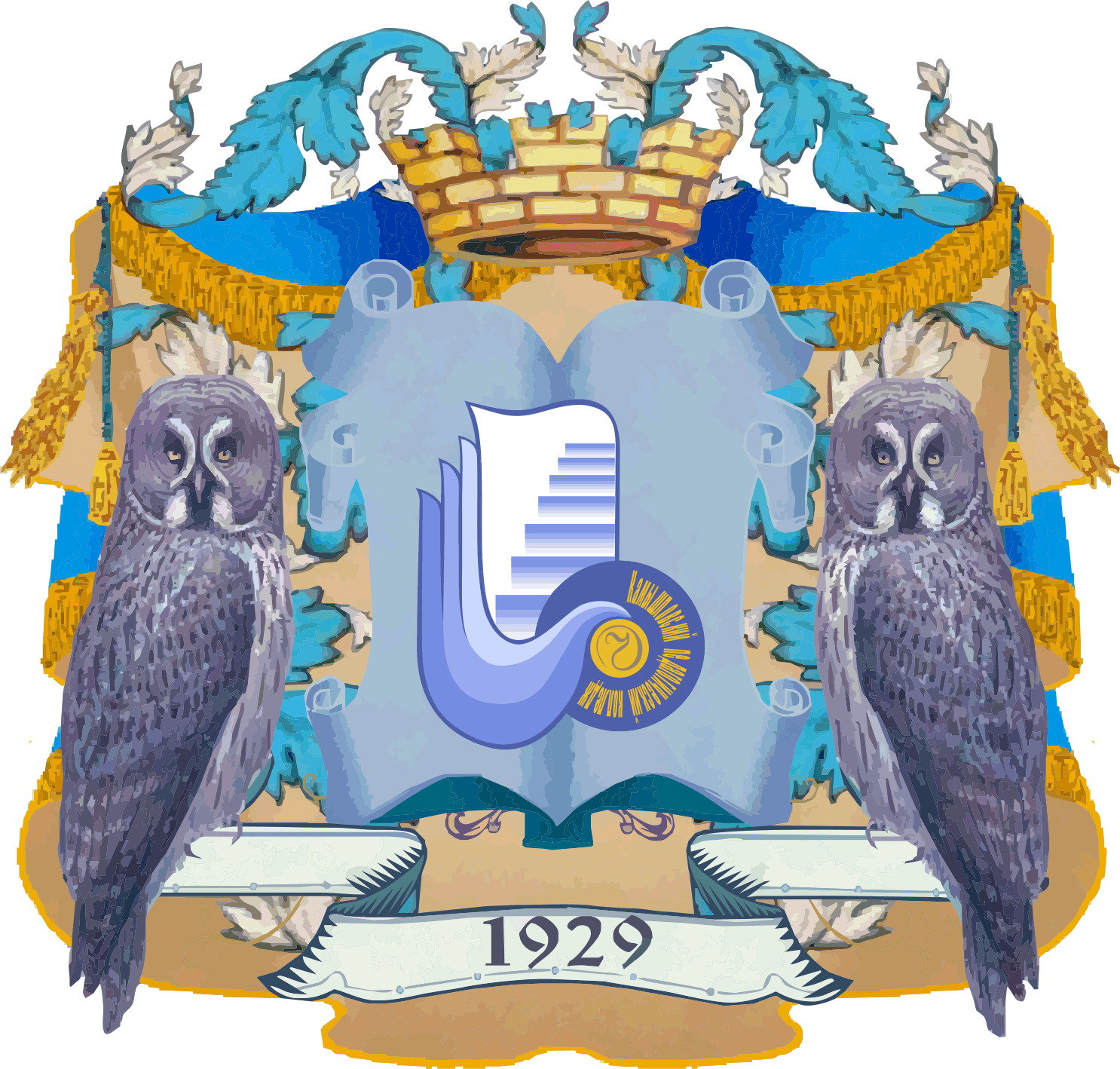 ГОСУДАРСТВЕННОЕ АВТОНОМНОЕ ПРОФЕССИОНАЛЬНОЕ ОБРАЗОВАТЕЛЬНОЕ УЧРЕЖДЕНИЕ СВЕРДЛОВСКОЙ ОБЛАСТИ «КАМЫШЛОВСКИЙ ПЕДАГОГИЧЕСКИЙ КОЛЛЕДЖ»приглашает Вас принять участие в XIX Всероссийской с международным участием научно-практической конференции(далее - Конференция) для руководящих и педагогических работников«Цифровые образовательные ресурсы и дистанционные технологии: теория и практика применения в образовании»,которая состоится 26 февраля 2021 г.Основная цель Конференции заключается в теоретическом обосновании, выявлении, распространении лучших практик использования цифровых образовательных ресурсов (далее - ЦОР) и реализации дистанционных технологии (в контексте реализации национального проекта «Образование», федерального проекта «Цифровая образовательная среда», «Учитель будущего», «Молодые профессионалы»).Конференция проводится в соответствии программой деятельности Ассоциации профессиональных организаций, реализующих образовательные программы педагогического профиля в Свердловской области, планом работы Методического объединения работников профессиональных образовательных организаций Уральского Федерального округа, реализующих программы по укрупненной группе специальностей «Образование и педагогические науки» на 2021 год, планом-графиком Совета директоров учреждений среднего профессионального образования СО. К участию в конференции приглашаются педагогические и руководящие работники образовательных организаций дошкольного, начального, основного, среднего общего, дополнительного образования, профессиональных образовательных организаций, студенты педагогических колледжей.Организатор Конференции: ГАПОУ СО «Камышловский педагогический колледж» (Свердловская область, г. Камышлов, ул. Маяковского, 11).Форма проведения конференции: заочная.Конференция проводится по следующим направлениям:Секция 1. Концептуальные основы цифровизации в современном образовании (принимаются тезисы, составленные на основе анализа психолого-педагогической литературы, раскрывающие основные понятия, подходы, концепции к пониманию ЦОР, ДОТ в рамках цифровой образовательной среды, методику разработки ЦОР для ДОТ, компоненты цифровой, ИКТ-компетентности педагога, риски цифровизации и др.).Секция 2. Положительные практики использования цифровых образовательных ресурсов и реализации дистанционных технологии в дошкольном образовании (принимаются тезисы и методические разработки, отражающие положительный опыт использования указанных технологий, ресурсов воспитателями, специалистами ДОО и др.)Секция 3. Опыт применения цифровых образовательных ресурсов и реализации дистанционных технологии в начальном, основном и среднем общем образовании, затруднения и результаты работы (принимаются тезисы и методические разработки, представляющие лучшие практики применения ЦОР, дистанционных технологий при взаимодействии с обучающимися, в том числе из категории ОВЗ, родителями, педагогами, анализ данной деятельности в НОО, ООО, СОО, методического сопровождения педагогов в использовании ЦОР, ДОТ и др.).Секция 4. Практика создания цифровых образовательных ресурсов и реализации дистанционных технологии в профессиональном образовании при подготовке будущих профессионалов (принимаются тезисы и методические разработки, в которых дается описание результативного опыта применения различных инструментов дистанционных технологий при теоретическом обучении, практической подготовке студентов, в том числе из числа ОВЗ, во взаимодействии с работодателями, опыта формирования готовности будущих педагогов к реализации ЦОР, ДОТ и др.).Секция 5. Информационное, программное, организационно-методическое обеспечение использования цифровых образовательных ресурсов и реализации дистанционных технологии в образовательной организации/на территории (принимаются тезисы и методические разработки, в которых может быть представлен опыт работы руководителей образовательных организаций, заместителей директора, методистов, старших воспитателей по организации процесса внедрения ЦОР, ДОТ в масштабах организации/территории, опыт планирования методического сопровождения педагогов, использовании различных методических форм при работе с педагогам в условиях ДОТ и др.).Формы участия в Конференции:- публикация тезисов (заочная форма);- публикация методических разработок (заочная форма).Однако, на основе анализа заявок участников конференции будет выявлена потребность проведения НПК в синхронном дистанционном онлайн формате (дополнительно будет сообщено участникам и создан групповой чат, поэтому в заявке просьба указать номер телефона, который поддерживает WhatsApp).По результатам Конференции будет создан электронный сборник материалов Всероссийской с международным участием научно-практической конференции в двух частях (тезисы/методические разработки). Каждому участнику будет оформлено и выслано Свидетельство о публикации тезисов/методических разработок на электронную почту, указанную в заявке, в течение 2-х месяцев после завершения Конференции. При участии более 5 участников в НПК оформляется Благодарственное письмо на имя руководителя образовательной организации. Информационно-аналитическая справка/резолюция будет направлена в органы управления образованием территорий, всем участникам Конференции и размещена на сайте колледжа в разделе МО РПОО УрФО http://xn--2-stbo5a.xn--p1ai/index.php/en/kamyshlovУсловия участия в Конференции:Для участия в Конференции необходимо до 23 февраля 2020 пройти электронную регистрацию участника/ов, прикрепив материалы – тезисы/методическую разработку, сканкопию оплаченной квитанции, согласие на обработку персональных данных (см. Приложение 4-7). Осуществляется ТОЛЬКО электронная регистрация участников НПК-2021 по ссылке: https://docs.google.com/forms/d/e/1FAIpQLSdE7C6swuZftggLJ4pvqXivcgSTIU04JBS7LIPt-D2L8PUl8A/viewform У тезисов может быть не более 3-х авторов. Участие студентов педагогических колледжей/ВУЗов допускается только в соавторстве с педагогом. Объем тезисов должен составлять не более 3-5 печатных страниц формата А4. Методические разработки (не более 3-х авторов) могут включать программы, методические рекомендации, сценарии уроков в режиме ДОТ, сборники заданий для ДОТ, видео-матер-классы, конспекты, планы методического сопровождения педагогов в условиях ДОТ, задания для интерактивного оборудования, описание интерактивных самостоятельно разработанных дидактических средств со ссылками и др. Объем методической разработки не ограничен. Методическая разработка высылается в формате Word 97-2003 (расширение *.doc) (для сохранения авторских прав итоговых вариант сборника материалов Конференции будет переведен в защищенный формат). Шрифт TimesNewRoman 14 pt, межстрочный интервал – одинарный, размер ВСЕХ полей – 2,0 см, отступ 1,25.Размещаемые тексты должны быть тщательно просмотрены и отредактированы, а также проверены на антиплагиат! Оргкомитет оставляет за собой право отбора присланных для публикации материалов, а также право отклонить, отправить на доработку материалы, не соответствующие содержанию НПК и указанным требованиям к оформлению. ОПЛАТА и БОНУСЫ. Стоимость публикации в сборниках тезисов, методических разработок Конференции составляет 300 руб. (за одно размещение вне зависимости от кол-ва авторов). Публикация совместных материалов студентов колледжа (и их наставников-участников 3 сезона Проекта «Старт в будущее»), преподавателей, студентов ГАПОУ СО «Камышловский педагогический колледж», КГКП «Рудненский социально-гуманитарный Жомарт Құсайын колледж имени И.Алтынсарина» осуществляется бесплатно. От учреждений СПО одна публикация в соавторстве со студентом принимается бесплатно.По содержательным вопросам работы Конференции можно обращаться к Устьянцевой Ирине Юрьевне, заместителю директора по НМиИР ГАПОУ СО «Камышловский педагогический колледж» по телефонам 8(34375) 2-08-03, телефон/WhatsApp 89097044088, e-mail: kettyus@yandex.ru, методисту Якимовой Анне Викторовне 89090049196 e-mail:  или направлять вопросы на адрес Оргкомитета: medsob@mail.ru  Приложение: на 4 л. в 1 экз.          Директор                                                     Е.Н.КочневаПриложение 1Требования к оформлению тезисовОбъем тезисов не должен превышать 3-5 страниц формата А4. Материалы набираются и сохраняются в редакторе MSWORD 97-2003 с расширением *.doc. Шрифт TimesNewRoman14pt, межстрочный интервал – одинарный, размер ВСЕХ полей – 2,0 см. В начале статьи указывается название (выравнивание по центру), в следующей строке - ФИО автора (выравнивание по правому краю), в третьей - название ОО (выравнивание по правому краю). Отступ 1,25. Ссылки на литературу указываются в соответствии с ГОСТ 7.0.5.-2008, сноски оформляются в квадратных скобках, список литературы и источников приводится в конце текста и отделяется одной пустой строкой от текста тезисов.Образцы библиографического описания разных видов печатной продукции По ГОСТ 7.0.5.-2008Статьи из журналов и сборников:Адорно Т. В. К логике социальных наук // Вопр. философии. 1992. № 10. Монографии:Тарасова В. И. Политическая история Латинской Америки : учеб. для вузов. М. : Проспект, 2006. Философия культуры и философия науки: проблемы и гипотезы :межвуз. сб. науч. тр. / под ред. С. Ф. Мартыновича. Саратов : Изд-во Сарат. ун-та, 1999. - 199 с.Райзберг Б. А., Лозовский Л. Ш., Стародубцева Е. Б. Современный экономический словарь. М. : ИНФРА-М, 2006. Авторефераты:Глухов В. А. Исследование, разработка и построение системы электронной доставки документов в библиотеке :автореф. дис…. канд. техн. наук. Новосибирск, 2000. Диссертации:Фенухин В. И. Этнополитические конфликты в современной России: на примере Северо-Кавказского региона : дис. … канд. полит. наук. М., 2002. Аналитические обзоры:Экономика и политика России и государств ближнего зарубежья :аналит. обзор, апр. 2007 / Рос. акад. наук, Ин-т мировой экономики и междунар. отношений. М. : ИМЭМО, 2007. Материалы конференцийАрхеология: история и перспективы: сб. ст. Первой межрегион. конф., Ярославль, 2003.Марьинских Д. М. Разработка ландшафтного плана как необходимое условие устойчивого развития города (на примере Тюмени) // Экология ландшафта и планирование землепользования : тезисы докл. Всерос. конф. (Иркутск, 11-12 сент. .). Новосибирск, 2000. Интернет-документы:Логинова Л. Г. Сущность результата дополнительного образования детей // Образование: исследовано в мире :междунар. науч. пед. интернет-журн. 21.10.03. URL: http://www.oim.ru/reader.asp?nomer= 366 (дата обращения: 17.04.07).Приложение 2Образец оформления текста тезисовИспользование цифровых образовательных ресурсов в образовательном процессе колледжа при подготовке будущих педагогов к демонстрационному экзамену (Секция №4)Устьянцева Ирина Юрьевна,преподаватель ГАПОУ СО «Камышловский педагогический колледж»,к.психол.н., e-mail: kettyus@yandex.ru, г. КамышловЦифровые образовательные ресурсы являются…… [1]. …Список литературы Реан А. А. Психология личности. СПб. : Питер, 2015. Приложение 3Образец оформления методической разработкиПолное наименование ОУНазвание ……(«Конспект……»)Секция №…Исполнитель (и):ФИО, должность, …ОУ, территория:Адрес (а) электронной почты: Город, годПриложение 4Согласие на обработку персональных данныхЯ, Иванов И.И., даю согласие на обработку персональных данных, указанных мною в заявке участника XIX Всероссийской с международным участием научно-практической конференции для руководящих и педагогических работников «Цифровые образовательные ресурсы и дистанционные технологии: теория и практика применения в образовании» в соответствии с п.4 ст. 9 Федерального закона от 27.07.2006 г. №152-ФЗ «О персональных данных», далее – Федеральный закон). Я уведомлен и понимаю, что под обработкой персональных данных подразумевается совершение над ними следующих действий: сбор, обработка, систематизация, накопление, хранение, уточнение, подтверждение, использование, распространение, уничтожение по истечению срока действия Согласия, предусмотренных п. 3 ч. 1 ст. 3 Федерального закона. Дата						 ПодписьПриложение 5Реквизиты для оплатыГосударственное автономное профессиональное образовательное учреждение Свердловской области «Камышловский педагогический колледж».. Камышлов  ул. Маяковского 11. ИНН/КПП 6613001734/663301001Министерство финансов Свердловской области (ГАПОУ СО «Камышловский педагогический колледж»)Банк: Уральское ГУ Банка России, БИК 046577001Единый казначейский счет 40102810645370000054Казначейский счет 03224643650000006200Банк: Уральское ГУ Банка Россиил/с 33012010800 ОКТМО 65741000ОКАТО 65440000000БИК 016577551КБК 01200000000000000130byhgoukpk@mail.ru- почта бухгалтерии, тел.834375 23402Приложение 6ДЛЯ ЮРИДИЧЕСКИХ ЛИЦДоговоро возмещении затрат, связанных с организацией и публикацией тезисов, методических разработок  НПКг. Камышлов                                                                                            «___» ____________ 20____г.Государственное автономное профессиональное образовательное учреждение Свердловской области «Камышловский педагогический колледж», именуемое в дальнейшем «Исполнитель», в лице директора Кочневой Елены Николаевны, действующего на основании Устава, с одной стороны, и __________________________________________________________________________________ __________________________________________________________________________________,именуемое в дальнейшем «Заказчик», в лице ___________________________________________ __________________________________________________________________________________, действующего на основании Устава, с другой стороны, заключили настоящий договор о нижеследующем:Предмет договора1.1. По настоящему договору Исполнитель принимает на себя обязательства по проведению XIX Всероссийской с международным участием научно-практической конференции для руководящих и педагогических работников «Цифровые образовательные ресурсы и дистанционные технологии: теория и практика применения в образовании»1.2. По настоящему договору Исполнитель обязуется принять тезисы, методические разработки от Заказчика и опубликовать их в сборнике материалов Конференции, а Заказчик обязуется оплатить публикацию тезисов, методических разработок в данном сборнике на условиях настоящего договора, оформить электронный сертификат.1.3. В сборнике публикуются тезисы, представленные и оплаченные Заказчиком до 26.02.2021 г.2. Стоимость работ и порядок расчетов2.1. Стоимость публикации тезисов (от 3-5 стр.) и методических разработок XIX Всероссийской с международным участием научно-практической конференции для руководящих и педагогических работников «Цифровые образовательные ресурсы и дистанционные технологии: теория и практика применения в образовании» составляет 300 рублей 00 коп. (триста рублей 00 коп.)2.2. Стоимость работ определена на основании калькуляции и включает компенсацию всех издержек Исполнителя по выполнению предусмотренных настоящим договором работ.2.3. Заказчик осуществляет 100% предоплату по условиям настоящего договора до 26.02.2021г.2.4. Оплата работ по настоящему договору осуществляются в безналичной форме путем перечисления денежных средств на счет Исполнителя, указанный в реквизитах в настоящем договоре, либо внесением денежных средств в кассу.3. Срок действия договора и выполнения работ 3.1. Договор вступает в действие с момента подписания его обеими сторонами и действует до 26.04.2021 г.3.2. Срок выполнения работ с 26.02.2021 г. по 26.04.2021г.3.3. Работа считается выполненной, если тезисы/методические разработки опубликованы в сборнике материалов НПК.4. Ответственность сторон4.1. В случае одностороннего отказа от исполнения обязательств Заказчиком, последний обязан оплатить Исполнителю фактически понесенные им расходы, если они оказаны в соответствии с п.1.1. договора.4.2. В случае одностороннего отказа от исполнения обязательств Исполнителем, последний обязуется возвратить перечисленные Заказчиком денежные средства, за исключением фактически понесенных расходов за оказываемые услуги, если они были оказаны в соответствии с условиями настоящего договора.5. Заключительные положения5.1. Настоящий договор составлен в двух экземплярах - по одному для каждой стороны, -  имеющих одинаковую юридическую силу. 5.2. Любые изменения и дополнения к настоящему договору действительны лишь при условии, что они совершены в письменной форме и подписаны сторонами.6. Юридические адреса, банковские реквизиты и подписи сторон.Приложение 7АКТсдачи – приемки выполненных работпо договору № ________ от  «_____» ________________ 20___ г.о возмещении затрат, связанных с организацией и публикацией тезисов, методических разработок  НПКСоставлен  « _____   » _________________  20_____ г. Государственное автономное профессиональное образовательное учреждение Свердловской области «Камышловский педагогический колледж», именуемое в дальнейшем «Исполнитель», в лице директора Кочневой Елены Николаевны, действующего на основании Устава, с одной стороны, и ________________________________________________________________________________________________________________________________________,именуемое в дальнейшем «Заказчик», в лице ____________________________________________________________________________________________________, действующего на основании Устава, с другой стороны, составили настоящий акт  о нижеследующем:1. Работа – публикация тезисов, методических разработок в сборнике материалов и организация XIX Всероссийской с международным участием научно-практической конференции для руководящих и педагогических работников «Цифровые образовательные ресурсы и дистанционные технологии: теория и практика применения в образовании»выполнена в соответствии с договором в полном объеме и в установленный срок.2. Работа выполнена на сумму _____ руб. 00 коп. (__________________________ рублей 00 коп.)МИНИСТЕРСТВООБРАЗОВАНИЯ И МОЛОДЕЖНОЙ ПОЛИТИКИСВЕРДЛОВСКОЙ ОБЛАСТИгосударственное автономное  профессиональноеобразовательное учреждениеСвердловской области«Камышловский педагогический колледж»Маяковского ул., д. . Камышлов,Свердловская область, 624860тел. (34375) 2-08-03, факс 2-08-03,Е-mail: izkpk@mail.ru№ 46 от 26.01.2021 г.Руководителямуправления образования муниципальных образованийРуководителямдошкольных образовательных организаций, общеобразовательных организаций, организаций дополнительного образования, профессиональных образовательных организаций ИСПОЛНИТЕЛЬ:ЗАКАЗЧИК:ГАПОУ СО «Камышловский педагогический колледж»Юридический и фактический адрес: 624860, Свердловская область, г.Камышлов, ул.Маяковского,11ИНН/КПП 6613001734/663301001Банк Уральское ГУ Банка РоссииЕдиный казначейский счет 40102810645370000054Казначейский счет 03224643650000006200л/с 30012010800 – субсидии на выполнение гос. заданиял/с 31012010800 – субсидии на иные целиБИК 016577551Тел.: 8 (34375) 2-08-03Директор ______________ (Е.Н. Кочнева)М.П.РАБОТУ СДАЛ – ИСПОЛНИТЕЛЬ:РАБОТУ ПРИНЯЛ – ЗАКАЗЧИК:ГАПОУ СО «Камышловский педагогический колледж»Юридический и фактический адрес: 624860, Свердловская область, г.Камышлов, ул.Маяковского,11ИНН/КПП 6613001734/663301001Банк Уральское ГУ Банка РоссииЕдиный казначейский счет 40102810645370000054Казначейский счет 03224643650000006200л/с 30012010800 – субсидии на выполнение гос. заданиял/с 31012010800 – субсидии на иные целиБИК 016577551Тел.: 8 (34375) 2-08-03Директор ______________ (Е.Н. Кочнева)М.П.